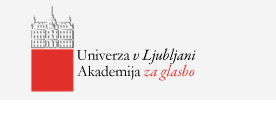 POROČILOKOMISIJE ZA SPREMLJANJE IN ZAGOTAVLJANJE KAKOVOSTI AKADEMIJE ZA GLASBOUNIVERZE V LJUBLJANIZA LETO 2009KAZALO UvodV skladu z Navodili za pripravo Poročila o spremljanju in zagotavljanju kakovosti 2009, Pravili za pripravo programa dela, finančnega načrta in letnega poročila Univerze v Ljubljani, Strategijo UL 2006-2009 in ob upoštevanju vseh elementov letnega poročila Akademije za glasbo za leto 2009 je komisija za kakovost Akademije za glasbo Univerze v Ljubljani pripravila poročilo o kakovosti za Akademijo za glasbo za leto 2009. Dodatne podatke so člani komisije pridobili iz stikov z zadolženimi za posamezna področja na Akademiji za glasbo.Komisijo v sestavi:doc. mag. Dušan Bavdek, predsednik,izr. prof. mag. Ivan Florjanc,Tim Kostrevc, sam.strok.sod., referat za podiplomski študij,Damjan Brcar, študent,asist. mag. Bernarda Rakar,asist. mag. Helena Kosem Kotar,red. prof. Božo Rogelja.je imenoval senat Akademije za glasbo na svoji redni seji 24. februarja 2010. V izredno kratkem času je komisija, ki je (razen enega člana) sestavljena povsem na novo, skušala opraviti svoje delo čim bolj temeljito.Pri izdelavi poročila so sodelovali še:red. prof. Andrej Grafenauer, dekan,red. prof. Tomaž Rajterič, prodekan za študijske zadeve,red. prof. Hinko Haas, prodekan za umetniško dejavnost,doc. dr. Branka Rotar Pance, predsednica Komisije za založništvo,Mojca Žugelj Marič, tajnik,Ksenija Požar Žižek, vodja področja, knjižnica,Vida Miklič,vodja računovodsko-finančne službe,Cilka Rakar, sam.strok.sod., računovodsko-finančna služba,Miran Slobodjanac, vodja področja, služba za informatiko,Vesna Obradović, vodja področja, študentski referat,Nataša Cetinski, mednarodna dejavnost in stiki z javnostjo,Alenka Grahek, vodja področja, kadrovska služba.Povzetek stanja kakovosti na področjih (dejavnostih)Študijski programiIzvajanje obstoječih univerzitetnih dodiplomskih programov na oddelkih za I. Kompozicijo in glasbeno teorijo, II. Dirigiranje, III. Petje z operno šolo, IV. Instrumente s tipkami, V. Godala in instrumente s strunami, VI. Pihala, trobila in tolkala, VII. Glasbeno pedagogiko in VIII. Sakralno glasbo, se je vršilo v skladu s Programom dela za leto 2009.Po bolonjski reformi so v študijskem letu 2009/10 uvedeni nove akreditirane smeri Harmonika, Čembalo, Kljunasta flavta in Zborovsko dirigiranje. Po enem semestru izvajanja teh programov ocene, še ni moč podati. V prihodnjih letih načrtujemo tudi uvedbo smeri Jazz, saj gre za vrzel v izobraževanju, ki jo velja čim prej pokriti.Na Akademiji za glasbo so v letu 2009 v skladu z načrti delovale naslednje katedre: Katedra za ansambelsko in komorno igro, Katedra za glasbeno-teoretične predmete, Katedra za glasbeno zgodovino in literaturo ter Pedagoška katedra.Dodiplomski študijNa dodiplomskem študiju so kazalniki vpisa na rednem izrednem študiju v okviru načrtovanega. V študijskem letu 2008/09 je bilo na dodiplomskem študiju vpisan samo en kandidat manj od 390 načrtovanih. Jesenski vpis, na katerem so se kandidati prvič vpisovali v bolonjske programe pa je znatno presegel načrtovanega. Prehodnost (učinkovitost) rednega študija je dobra – pribl. 90 %. Velika prehodnost kaže predvsem na ustrezno in pretehtano vpisno politiko, ki je temelj za uspešno realizacijo študijskega procesa. Prav tako je tak rezultat odraz velike zavzetosti številnih profesorjev, ki delujejo preko svojih predpisanih in ovrednotenih obveznosti. Razveseljivo je dejstvo, da je bilo kar 9,11% redno in izredno vpisanih študentov iz tujine.V preteklem študijskem letu ni noben od študentov opravil niti enega predmeta na drugi članici UL. Glede na to, da se bolonjski sistem na AG uvaja šele z letom 2090/2010, menimo da bo ta možnost izrabljena z možnostjo zbiranja kreditnih točk iz nabora predmetov drugih članic in univerz.Izredni študijKazalniki vpisa so v načrtovanih okvirih. Prehodnost izrednega študija je okoli 70%, kar je vsaj deloma tudi posledica relativno visoke šolnine (zato nezmožnosti sprotnega plačevanja in posledično zavlačevanje študija). Podiplomski študijAkademija za glasbo je zaradi svoje specifične troplastne – t. j. glasbeno-umetniške, ustvarjalne in raziskovalne glasbeno teoretične ter glasbeno-pedagoške – dejavnosti, kjer uresničuje svoje umetniške, raziskovalno-ustvarjalne in pedagoške cilje, svojevrstna članica Univerze v Ljubljani s posebnim profilom, značajem in namenom. Podiplomski študij naj bi bil zato – kot na drugih članica UL – tudi pri njej izraz njenega specifikuma. Vendar temu ni povsem tako.Trenutno na Akademiji za glasbo tečeta dva vzporedna podiplomska programa: (1.) ugašajoči stari (doslej dobro utečeni) program specializacij in magisterijev ter preostali doktorati po starih programih, ki ga zaključuje kar 28 specializantov oz. magistrantov ter 11 doktorandov, in pa (2.) prenovljeni bolonjski doktorski program. Skladno s tem je potrebno izpostaviti nekaj pojasnil in resnih pripomb.Najprej moramo pohvaliti akreditacijo prenovljenega doktorskega programa (skupaj z oddelkom za muzikologijo Filozofske fakultete), ki ga sofinancira MVZT. Doktorski program poteka v sklopu širšega interdisciplinarnega doktorskega študijskega programa Humanistika in družboslovje. Področji, ki jih koordinira Akademija za glasbo sta: (1.) Glasbena pedagogika in (2.) Kompozicija in glasbena teorija. Obe področji pokrivata približno 50% namembnosti, če gledamo na Akademijo za glasbo v vsej svoji troplastni ustvarjalno-poustvarjalni in pedagoški celoti. V ta bolonjski doktorski program, ki je začel delovati v akademskem letu 2009/10 je vpisanih pet kandidatov, ki lahko na glasbeno-teoretičnem in glasbeno pedagoškem področju razvijejo svoje kompetence v vertikalni študijski smeri do visokega nivoja samostojnosti. Za kakršno koli oceno je glede na kratki čas izvajanja tega programa še preuranjeno.Na drugem mestu pa je potrebno s skrbjo opozoriti na izjemno pereč problem, ki ga je sprožil Zakon o visokem šolstvu, ki je s študijskim letom 2009/10 ukinil vpis na ne-bolonjske, stare tudi specialistične programe tretjestopenjskega študija na umetniškem področju, kakršni so bili doslej običajni na Akademiji za glasbo in so običajni v vseh z našo Akademijo primerljivih ustanovah po Evropi vključno z našima južnima sosedoma Hrvaško in Srbijo. Ta zakon – z izjemo znanstvenega doktorata – ne dopušča priprave novih t. i. specialističnih tretjestopenjskih programov. Za skladno rast tretjestopenjskega izvajanja specialističnih umetniških programov je tako Akademija prikrajšana v svojem najkvalitetnejšem in bistvenem segmentu. Celostno zasnovan umetniški študij ima tako – dejansko – odsekan vrh svoje didaktične vertikale. S tem dejstvom pa se je znašel znotraj Univerze in znotraj celo same Akademije za glasbo v neenakopravnem položaju v odnosu do tretjestopenjskih znanstveno/raziskovalnih programov. Nikakor ni zanemarljivo, da to dejstvo podarja sosednjim tujim ustanovam pomembno prednost v primerjavi z našo Akademijo za glasbo.Razvidno je zato, da to dejstvo grobo zavira razvoj enega od najbolj bistvenih segmentov, ki jih Akademija za glasbo po svoji naravi in namembnosti mora izvajati. V prid ponovne uvedbe govorijo sledeča dejstva: (1) izjemno zanimanje za specialistične študije v preteklosti s strani domačih pa tudi tujih kandidatov za podiplomski umetniški specialistični študij (kar 23-terih na umetniški smeri od skupnih 28-terih specializantov oz. magistrantov), (2) nega za Akademijo za glasbo edine specifične ustvarjalno-poustvarjalne umetniške piramide vključno s svojim vrhom, (3) ohranitev oz. ponovno uvajanje naši dosedanji specializaciji primerljivih študijskih programov, ki jih izvajajo v tujini in celo pri naših sosedih (Avstrija, Italija, Hrvaška, Nemčija idr.), ki so si s tem pridobili pomembno konkurenčno prednost v primerjavi z našo ustanovo.Ne le priporočilo, pač pa zahteva po resnem premisleku in spremembi zakonodaje, ki bo dopuščala tretjestopenjski študij tudi na ustvarjalno/poustvarjalnem umetniškem področju, je pričakovano v interesu tako Akademije kot Univerze v Ljubljani in tudi Slovenije kot srednjeevropske države, ki želi ohraniti svojo narodno in zlasti pa kulturno identiteto.Raziskovanje, razvojna in umetniška dejavnostRaziskovanje in razvojna dejavnostRazvojna in raziskovalna dejavnost je potekala predvsem v obliki predavanj in seminarjev profesorjev z različnih univerz (Akademija za glasbo Zagreb, Univerza za glasbo in upodabljajočo umetnost Dunaj, Indiana University of Pennsylvania, Visoka šola za glasbo Köln, Visoka šola za glasbo v Osaki itd.) in predavanja profesorjev AG v tujini.Raziskovalna skupina Akademije za glasbo (AG) združuje znanstvenike in raziskovalce, ki se ukvarjajo z raziskovalnimi problemi na področjih specialnih glasbenih didaktik, muzikologije, glasbene teorije, kompozicije in izvajalskih praks. Raziskovalno področje specialnih glasbenih didaktik sega na področje splošnega in glasbenega šolstva ter se ukvarja z raznoterimi problemi, opisanimi s ključnimi besedami: razvoj kurikula, novi modeli učenja in poučevanja glasbe, razvoj glasbenih sposobnosti in spretnosti, dejavniki splošne glasbene vzgoje, dejavniki izobraževanja v vertikali glasbenega šolstva, metode učenja in poučevanja posameznih glasbil, petja, komornih skupin, zborov in orkestrov, uporaba IKT pri glasbenem pouku, poklicni razvoj učiteljev glasbe, vseživljenjsko učenje.Muzikološko raziskovalno področje opredeljujejo ključne besede: slovenska zgodovina glasbe, glasbena društva, orkestri in ansambli, historični instrumentarij, zgodovina slovenske glasbene pedagogike, glasbena ikonografija.Raziskovalno področje glasbene teorije opredeljujejo ključne besede: kompozicijske tehnike, glasbeno oblikoslovje, solfeggio, glasbena akustika, analiza glasbenih del. Področji kompozicije in izvajalskih praks sta raziskovalno usmerjeni v neposredno izvirno glasbeno produkcijo in reprodukcijo.Vsa opredeljena raziskovalna področja vodijo k ustvarjanju novih znanj in umetniških del, ki se lahko neposredno prenašajo v šolsko prakso ali pa bogatijo splošno glasbeno-kulturno življenje na ravni države oziroma predstavljajo nacionalne glasbeno-pedagoške, muzikološke in glasbeno-umetniške prispevke v tujini. Omogočajo in spodbujajo tudi možnosti za številne interdisciplinarne raziskovalne povezave, ki z izsledki dvigajo individualno in splošno kakovost življenja ter prispevajo k nacionalni identiteti in konkurenčnosti v svetu.Raziskovalna skupina je vpeta v univerzitetne dodiplomske in podiplomske študijske programe na področju glasbe. Njeni člani aktivno sodelujejo s člani raziskovalnih skupin drugih strok in s priznanimi umetniki ter s tem dopolnjujejo specifično strokovno znanje z znanji drugih strok in z neposrednimi umetniškimi izkušnjami. Vključujejo se v slovenske in mednarodne projekte, programske skupine in raziskovalne mreže, sodelujejo na mednarodnih in domačih znanstvenih konferencah in simpozijih ter v glasbeno-izvajalskih projektih. Raziskovalne izsledke objavljajo v znanstvenih in strokovnih monografijah ter v drugih publikacijah, umetniške stvaritve pa predstavljajo javnosti v živo ter prek različnih nosilcev zvoka in slike. Izdan je bil glasbeno-pedagoški zbornik in zbornik Pavel Šivic kot rezultat mednarodnega muzikološkega simpozija 2008, izdana je bila publikacija Uvod v klavirsko interpretacijo. V letu 2009 je bil izpeljan muzikološki simpozij o skladatelju Radovanu Gobcu. AG je več let uspešno sodelovala v mednarodnem projektu, ki se je zaključil septembra 2009.Umetniška dejavnostUmetniški potencial AG je velik in bogat, kar je posledica odličnega in požrtvovalnega dela pedagogov, sodelavcev in študentov. Verjamemo, da je dobro izkoriščen in uspešno javno predstavljen. AG je sama in v sodelovanju z raznimi drugimi umetniškimi institucijami organizirala vrsto pomembnih, vrhunskih umetniških dogodkov, med katerimi so koncerti simfoničnega, komornega godalnega, pihalnega in kitarskega orkestra ter mešanega, komornega in koralnega zbora. Kot solisti z orkestri so se z odličnimi dosežki predstavili številni študentje, veliko pa je bilo tudi kvalitetnih solističnih in komornih koncertov. Organizirano je bilo predstavljena tudi ustvarjalnost, številne so bile izvedbe študentskih skladb za različne zasedbe različnih slogovnih usmeritev. Organizirana predstavitev najpomembnejših dosežkov v treh ciklusih se je izkazala za uspešno in pravilno.Glede na velike umetniške dosežke je medijski odmev umetniških uspehov AG nezadovoljiv. V ta namen je bila po izvolitvi novega vodstva na področju stikov z javnostmi in na področju mednarodnega sodelovanja deluje Nataša Cetinski. AG se bo trudila bolje promovirati svojo nesporno kvaliteto. Mednarodna dejavnostIz dejstva, da je – zaradi večkrat ugotovljene majhnosti slovenskega prostora – Akademija za glasbo edina tovrstna univerzitetna ustanova v Sloveniji, izvira tudi dejstvo, da doma ustreznih “sogovornikov” nima in ne more imeti. Takšno stanje jo po notranji nuji sili v iskanje mednarodnih povezav in partnerstev v delovanju in načrtovanjih. Hiba majhnosti je tako priložnost in nuja.Poleg specifičnosti študija na Akademiji za glasbo, ki je prvenstveno usmerjen v skoraj izolativni način individualnega pridobivanja osebnih umetniških veščin v obvladovanju lastne stroke (glasbilo, glas, poustvarjalne in ustvarjalne veščine ipd.) obstaja tudi družbeno/družabna nuja po povezovanju s strokovnjaki doma in predvsem v tujini. Inovativno osmozo strokovnih spoznanj, iznajdb in veščin je treba razumeti kot nujni del študijskega in profesionalnega procesa tako študentov kot profesorjev.Mednarodna dejavnost Akademije za glasbo poteka večplastno in v skladu s svojo lastno strokovno specifiko. Na akademskem nivoju izstopajo (1) povezave z ustanovami kot npr. članstvo v AEC (Association des Conservatories, Académies Musique et Musikhochschulen), skoraj tridest podpisanih bilateralnih pogodb s tujimi akademskimi glasbenimi ustanovami (pokrita je domala vsa Evropa), kar tvori temelj za mobilnost študentom in profesorjem. Zelo viden segment so (2) koncertna gostovanja študentov AG, kjer izstopajo nastopi Simfoničnega orkestra AG (Italija, Avstrija, Nemčija, Hrvaška) in različnih komorno/solističnih zasedb. V isto smer sodi (3) udeležba študentov na mednarodnih tekmovanjih, kjer izstopa lepo število prvonagrajenih. (4) Koncertni nastopi in umetniške izvedbe kompozicij profesorjev Akademije za glasbo v tujini tvorijo sestavni del umetniškega in pedagoškega procesa, ki služi tako osebni umetniški rasti učiteljev samih kot tudi za “pedagoški vzor” študentom. (5) Vodene strokovne ekskurzije za študente (Praga, Dunaj, Rim) imajo izobraževalni in glede na naravo študija prepotreben socializacijski namen. (6) Koncertni gostovanji tujih ansamblov v okviru abonmajev Akademije za glasbo sta bili samo dve, kar razložimo s kroničnim finančnim primanjkljajem na AG, saj si stroškovno ne more privoščiti najbolj skromnih znakov gostiteljstva, kar seveda ustanovi in njeni prepoznavnosti škodi. Na tem mestu je potrebno podčrtati vzrok za – v primerjavi s prejšnjimi leti – dokaj živahnejšo umetniško koncertno dejavnost. Leto 2009 je zaznamovalo še prav posebej praznovanje 70. obletnice ustanovitve Akademije za glasbo in 90. obletnice ustanovitve Konservatorija Glasbene matice, katerega naslednica je Akademija za glasbo. O številnih jubilejnih koncertnih in ostalih dejavnostih je obširno podalo dekanovo Poslovno poročilo Akademije za glasbo za leto 2009. V istem obsegu bo takšen tempo težko vzdržati in tudi ni smiseln glede na pedagoški značaj AG, ki je prvenstveno namenjen vzgoji glasbeno umetniškega in glasbeno pedagoškega kadra.Dokaj živahna, čeprav količinsko in kakovostno še vedno zelo podhranjena je dejavnost na področju mednarodnih seminarjev (petero), simpozijev (eden) in mojstrskih tečajev (eden). Glavni krivec je zopet finančna stran, saj si AG preprosto ne more privoščiti malo večjega imena, če le ta ne izvede svoje dejavnosti brez kakršnega koli zahtevka po honorarju. Omenjeno pomanjkljivost pohvalno dopolnjuje iznajdljivost posameznih profesorjev, ki izrabljajo vsako priložnost, da študirajočim pripravijo krajše enodnevne seminarje specialistov, ki jih pridobijo po prijateljskih zvezah. Tovrstna dejavnost je tako dejansko številnejša in živahnejša, kot jo prikažejo omenjeni finančno pokriti projekti v poročilih, ki jih – zaradi financiranja – po službeni dolžnosti beležijo naše finančne službe. Omenjen “iznajdljivi” način organiziranja veliko večjega števila mednarodnih kontaktov in dejavnosti pa, ker poteka mimo finančnih obremenitev AG in torej tudi mimo uradne administracije, ponikne pred evidentiranji didaktično/umetniških dogodkov, saj – zopet finančna podhranjenost AG – si ne more privoščiti dodatne administrativne delovne moči, ki bi pokrivala tudi to področje. Na ta način je kvalitativni nivo dejansko višji od “uradno” prikazanega. Bo tovrstni idealizem tudi ob vedno močnejšem trku s sodobnimi trendi neoliberalnega kapitalizma današnjih dni še lahko zdržal in trajal?Manj živahnosti je bilo zaslediti na področju Študentske izmenjave prek Erasmusa (5 slovenskih študentov, ki so odšli v tujino, in pa 4 tuji, ki so študirali na AG). Temu je kričeče nasprotje število 50-tih redno vpisanih tujih študentov na AG in številnih Slovencev, ki so se odločili za študij v tujini. S tem v zvezi lahko omenimo tudi izjemno redke primere gostovanja naših profesorjev v tujini in izrabljanje statuta t. i. “sobotnega leta”. Takšen primanjkljaj je razložljiv z naravo vsebinskega in didaktičnega delovanja Akademije za glasbo: pedagoški proces zahteva tedensko prisotnost tako študenta kot profesorja in to v podaljšanih večletnih obdobjih. Tako profesor kot študent si ne moreta privoščiti daljših “umetniških ali študijskih” odsotnosti. Vsaka prekinitev iz kakršnega koli (tudi študijskega) razloga ima za študenta kvarne posledice. Iznajdljivejši profesorji in študentje rešujejo in nadomeščajo primanjkljaj z osebno iniciativo in na lastne stroške  v času poletnih počitnic.Živahna mednarodna dejavnost na poustvarjalnem koncertno/umetniškem področju je pohvalna. Kronična finančna podhranjenost pa je eden glavnih krivcev za bolj medlo podobo mednarodnega segmenta dejavnosti AG na študijskem področju (vabljeni profesorji, izjemni umetniki, vabila vrhunskim gostom-specialistom ipd.).Knjižnice, čitalnice in založniška dejavnostKnjižnica in čitalnicaIz poročila inventarne komisije Akademije za glasbo je razvidno: 1. Knjižnica hrani 26.778 enot knjižničnega gradiva. Od tega je 15.938 enot knjižnega gradiva, 8.546 enot neknjižnega gradiva in 2.852 enot avdiovizualnega gradiva. Omenjene številke so pridobljene na podlagi kataloga in predhodnih popisov. Dejansko stanje inventariziranega gradiva: avdiovizualno gradivo: 2.857 enotknjižne publikacije: 4.156 enotnotno gradivo: 8.319revije: 442Skupaj: 15.774 enot.2. Knjižnica AG hrani zbirko risb slovenskih skladateljev Saše Šantla, rokopisno zapuščino Lucijana Marije Škerjanca in zbirko zgoščenk iz zapuščine Zvonimirja Cigliča.3. V letu 2009 knjižnica AG ni odpisala nobenega gradiva. 4. Prirast gradiva v letu 2009 je bil naslednji:serijske publikacije: 38notni tiski: 1348knjige: 211avdiovizualno gradivo:215Skupaj 1812 enot.Za nabavo strokovne literature za knjižnico je bilo porabljenih 10.664 EUR  namesto predvidenih 12.468,50 EUR. Zaradi specifike knjižnice ni bilo izvedeno povečanje uporabe elektronskih informacijskih virov. Za čitalnico predvideni prostor se ne uporablja.Oddaljeni dostop do spletnih virov, ki jih zagotavlja NUK, je bil končno uveden tudi na AG. Študenti prvih letnikov pridobijo dostop avtomatično ob vpisu v knjižnico, ostali so povabljeni, da si ga zagotovijo čim prej. Stanje prostorske stiske v knjižnici AG naj bi se popravilo z izgradnjo nove Akademije, kjer je za knjižnico predviden poseben prostor, ki predvideva moderno knjižnico s čitalnico. Komisija za kakovost ugotavlja, da bi bila nekoč že obstoječa čitalnica nujna pridobitev za študente AG še pred izgradnjo novih prostorov. Prostor, ki je trenutno namenjen čitalnici, je popolnoma neustrezen, predvsem pa dislociran od knjižnice, zato ni v uporabi.Založniška dejavnostV letu 2009 je bila v okviru izobraževalne dejavnosti uvedena založniško dejavnost, registrirana v letu 2008. Založniška dejavnost Akademije za glasbo poleg zbornika AG in muzikološkega zbornika predvideva tudi izdajo visokošolskih učbenikov, znanstvenih monografij in izdajo nosilcev zvoka, na katerih bo predstavljena umetniška dejavnost AG. Za založniško dejavnost skrbi poseben sedemčlanski založniški odbor s predsednico doc. Branko Rotar Pance.V letu 2009 so bila izdana tri dela, ki sodijo v študijsko literaturo za študente AG na dodiplomski in podiplomski ravni. Izvedenih je bilo približno dve tretjini načrtovanih projektov. Nekaj načrtovanega je bilo preneseno v naslednje leto, nekaj pa zahteva drugačen način financiranja.Ker je založništvo Akademije za glasbo na začetku svoje dejavnosti, slabše konkurira na razpisih in ne pride v izbor. Komisija za kakovost ugotavlja, da je založniška dejavnost zelo dobrodošla in nujna pridobitev AG, bi pa potrebovala pomoč pri reševanju organizacijskih in finančnih težav. Le tako bi se dejavnost lahko razširila, zadostila dejanskim potrebam in sčasoma laže konkurirala pogojem javnih razpisov.Investicije in vzdrževanje, prostori in opremaAG se še vedno sooča z veliko prostorsko stisko ter neustreznimi lokacijami.  Predavanja so do študijskega leta 2008/09 potekala na petih lokacijah: na sedežu na Starem trgu 34 (prostori v denacionalizacijskem procesu), na lokaciji na Štuli 23 (najemna pogodba), na bivši SGBŠ na Vegovi ulici in dveh manjših (župnišče cerkve sv. Jakoba, predavalnica upravnega poslopja Univerze v Ljubljani), s študijskim letom 2009/10 pa je bil zaradi uvedbe bolonjskih programov dodan še pouk na FF, AGRFT ter – za potrebe vaj orkestrov AG – še na Konservatoriju za glasbo in balet. Z bolonjskim sistemom je AG dobila tudi nekaj novih študijskih programov, ob že sicer veliki prostorski stiski, ki se je s tem še povečala, pa je bilo potrebno zbornico AG preurediti v novo predavalnico za čembalo in dirigiranje (AG je tako ostala še brez zbornice). Pisarna dekanata na lokaciji na Starem trgu je bila pregrajena, s čimer smo pridobili pisarno za službo za informatiko in službo za mednarodno sodelovanje in stike z javnostmi. Vadnica za harfo je bila za silo zvočno izolirana.Pouk poteka v neustreznih prostorih, ni prostorov za vadbo, denarja za kakršnokoli vlaganje v študentske prostore, koncertne dvorane, laboratorije, studie nove instrumente pa ni. AG je svojo koncertno dejavnost (primarna dejavnost AG) prisiljena izvajati v dvoranah izven stavbe AG, kar zahteva (najemnine) dodatne finančne izdatke. Zaradi razdalj med prostori (pot med Šentvida in središčem Ljubljane lahko ob konicah traja tudi 45 minut) se pojavljajo velike težave pri usklajevanju oz. izvajanju urnikov.Financiranje je potekalo v skladu s Programom dela za leto 2009.Koncertna dejavnost je potekala po finančnem planu Programa dela za leto 2009. Stroški so bili deloma pokriti z lastno dejavnostjo, deloma s sponzorskimi prispevki in z donacijami.Investicije so potekale v obliki nabav 4 računalnikov, 3 multifunkcijskih naprav, 2 tiskalnikov,  5 22'' monitorjev in 3 mobilnih telefonov ter računalniških programov Sibelius 6 in Coda Finale. Opravljena so bila tudi redna posodabljanja računalnikov z operacijskim sistemom Windows 7.Informacijski sistemAG kot ena izmed najmanjših članic UL do nedavna ni imela svoje službe za informatiko, čeprav je na njej zaposlenih več kot sto pedagoških delavcev in trinajst nepedagoških delavcev, v izobraževanje pa je vključenih več kot 400 študentov na dodiplomski in podiplomski ravni.  Osnovala jo je leta 2007, za njeno delovanje pa so še vedno značilni nezadostni človeški in finančni viri. Informacijska oprema se uporablja na lokacijah Stari trg in Štula. Na Starem trgu, kjer je sedež AG, je informacijski sistem vključen v omrežje Metulj. Na tej lokaciji so tudi vse podporne (nepedagoške) službe AG, zato je ta enota primarnega pomena. Na lokaciji Štula, ki jo ima AG v najemu, je informacijski sistem povezan v omrežje z ADSL priključkom. Strojna oprema vključuje vozlišča, delovne postaje, strežnike (le na Starem trgu, kjer so trije, eden izmed njih je virtualen, požarne pregrade, varnostno kopiranje podatkov »BackUP«  (načrtovan je nakup strežnika za varnostno kopiranje s programsko opremo); neprekinjeno napajanje UPS.Programska oprema vključuje: operacijske sisteme, pisarniško poslovanje, antivirusno zaščito, elektronske naslove, aktivni imenik, namenske programe, E-študent, spletne strani.V skladu z politiko UL je AG povezana na v omrežje (Metulj), ki omogoča vsem, ki so vključeni vanj, zelo hitre povezave (1Gb). Notranje  omrežje je razdeljeno na tri skupine uporabnikov, do katerih dostopajo: - zaposleni, uprava in management (upravljanje z varnostno občutljivejšimi podatki, zato je ta del omrežja namenjen nadzoru in upravljanju mrežne infrastrukture v Metulju. Ta del omrežja vsebuje računalnike osebja zaposlenih na AG. Delovne postaje v tej skupini so priklopljene na omrežje s hitrostjo 100 Mb/s, ravno tako strežniki, čeprav naj bi bili po priporočilih UNI-LJ priklopljeni v tem segmentu s hitrostjo 1 Gb/s.);- Eduroam (brezžično omrežje, na katerega se povezujejo študentje, profesorji in gostje iz tujih univerz, ki so prav tako vključene v Eduroam. - kioski in učilnice (so v istem segmentu omrežja. Kiosk - vključeni javno dostopni računalniki, ki ponujajo dostop do osnovnega portala članice, prijavo na izpite, ogled elektronske pošte ipd. Učilnice -  ta segment omrežja združuje računalnike v računalniških učilnicah in knjižnici.)Akademija za glasbo je na svojem sedežu na Starem trgu 34 in v najetih prostorih v Zavodu sv. Stanislava pod neposrednim 24 – urnem video nadzorom, ter v času, ko je odprta, še pod nadzorom varnostnega osebja. V skladu z varovanjem so obiski v sistemski prostor zunanjih izvajalcev dovoljeni samo s spremstvom. Prostori, v katerih se nahaja računalniška oprema, so mehansko in tehnično varovani. Za uporabo informacijske tehnologije upošteva vse dokumente, sprejete na ravni Univerze v Ljubljani. Od zaposlitve informatika je raven računalniške oskrbljenosti AG na neprimerno višji ravni kot prej. Aktivnosti na tem področju potekajo v skladi z zahtevami oddelkov in kateder oziroma zaposlenih ter v skladu z razvojnimi načrti AG.Človeški viri, osebjeV študijskem procesu je v letu 2009 sodelovalo 89 redno zaposlenih, 55 stalnih pogodbenih sodelavcev ter še vrsta mednarodno priznanih tujih in domačih glasbenih umetnikov in profesorjev, ki so sodelovali kot projektni umetniški sodelavci, gostujoči profesorji, vodje mojstrskih seminarjev in izvajalci različnih delavnic. Zaposleni so bili trije novi delavci.Kakovost pedagoškega osebja, nosilcev predmeta in ocenjevanje na vseh stopnjah se zagotavlja z ustrezno habilitacijo. Stalno umetniško preverjanje (koncerti) pa je javno in napovedano v medijih. Pedagogi, katerih ocene se ne izboljšajo in, ki hkrati ne izpolnjujejo kriterijev akademske kvalificiranosti, ne morejo pridobiti habilitacije ob reelekciji. Dosežki študentov na tekmovanjih in koncertih doma in v tujini pa so izkaz kakovostnega dela profesorjev tako s pedagoškega kot tudi strokovnega vidika.Zavoljo neprimerne delitve denarja namenjenega visokemu šolstvu, ki ne upošteva v zadostni meri specifike študija glasbe, na Akademiji za glasbo ni bilo mogoče zapolniti vrste sistematiziranih delovnih mest, ki jih je odobrilo vodstvo univerze, saj zanje ni bilo finančnega kritja. Prav tako bi za kakovostno podporo učnemu procesu in poslovanju potrebovali dodatne nepedagoške delavce, ki bi bili zaposleni v rednem delovnem razmerju. Komisija ugotavlja, da bi zaradi narave študija na Akademiji za glasbo morali zakonsko in finančno podpreti pedagoge, ki so pripravljeni obenem delovati tudi na srednji, morda celo nižji stopnji glasbenega izobraževanja (največje mlade talente bi morali čim prej na njihovi poti v svoje pedagoško okrilje sprejeti najboljši umetniki – ki delujejo na AG). Pedagoške delavce pa bi morali usmerjati tudi k udeležbi seminarjev visokošolske didaktike in metodike, ki jih organizira UL.ŠtudentiStoritve za študente, tutorstvoTutorstvo se na Akademiji za glasbo žal izvaja v mnogo premajhni meri. To dejavnost bi bilo potrebno oživiti, oz. jo spodbuditi saj je splošno vedenje študentov o samem študiju Akademije za glasbo zelo slabo. Prav v tem času, ko se izvaja bolonjska reforma bi bilo potrebno študente bolje obvestiti o spremembah študija. Študentski svet se trudi podati čim več informacij, vendar žal tudi zanimanje med študenti za sodelovanje v študentskem svetu vsako leto upada.Interesne dejavnostiInteresne dejavnosti so organizirane predvsem s strani Študentske organizacije Akademije za glasbo v Ljubljani. Slednje je v letu 2009 organiziralo druženja (martinovanje, brucovanje, akademski žur, ipd.) in interesne dejavnosti na področju glasbe (obisk glasbenega sejma v Frankfurtu, oblikovanja Big Banda Akademije za glasbo). Opažamo, da je interes študentov za dejavnosti, ki niso na nek način povezane z glasbo, zelo majhen.AG ravno tako ažurno prejema informacije o interesnih dejavnostih, ki jih organizirajo druge skupine na Univerzi v Ljubljani – predvsem Študentska organizacija Univerze v Ljubljani (borza znanja, teden Univerze, Škisova tržnica, športne dejavnosti, raznovrstni tečaji in drugo). Pri organiziranju interesnih dejavnosti je mogoče opaziti tudi angažiranost profesorjev, ki s svojimi poznanstvi organizirajo razna predavanja in seminarje, ki niso vezani izključno na glasbeno področje (npr. seminar Alexander tehnike).Študentski svetŠtudentski svet Akademije za glasbo (v nadaljevanju ŠSAG) je bil v letu 2009 aktiven na mnogih področjih študijske dejavnosti. Poleg udeležbe na senatu Študentskega sveta Univerze v Ljubljani, so se člani sveta redno udeleževali tudi senata Akademije za glasbo. V skladu s Pravilnikom delovanja študentskih svetov članic Univerze v Ljubljani je svet aktivno sodeloval pri izvedbi anket o pedagoškem delu profesorjev (izvedene so bile za vse predavatelje na akademiji), pripravljal mnenja Študentskega sveta v habilitacijskih postopkih in uspešno sodeloval pri reševanju študentske problematike na Akademiji za glasbo kot član Komisije za študentske zadeve.  Veliko časa je ŠSAG posvetil reševanju študijske problematike, ki je na Akademiji za glasbo zelo prisotna – ne samo z vidika prostorske stiske, temveč tudi z vidika reševanja zapletov med samim študijskim procesom (napredovanja študentov v višji letnik, zamenjave mentorja in podobno). V zadovoljstvo ŠSAG je, da je vodstvo akademije vsakemu opozorilu prisluhnilo in v večini primerov tudi ukrepalo. Poleg tega je razviden napredek v prepoznavnosti ŠSAG tako med študenti kot tudi med profesorji. Delovanje sveta se na akademiji podpira, težave pri njegovem delovanju pa so delno materialne narave (predvsem neustreznost delovnih prostorov sveta), delno pa posledica nizkega interesa študentov za delo v ŠSAG - s slednjim se  svet sooča že ves čas svojega obstoja.Kljub izboljšavam pa ŠSAG opaža, da vodstvo žal ni prisluhnilo oziroma pokazalo volje do uresničitve predlogov o možnih izboljšavah študija, ki jih je ŠSAG predložil že v letu 2008. Tako še vedno opozarja na potrebo po poenotenju izpitnih zahtev glavnih predmetov za vse študente, kontrolo izpolnjevanja norm učnega načrta, določitev minimalnega števila nastopov za vse študente in predvsem poenotenje diplomskih zahtev kjer prihaja do ogromnih razlik na različnih študijskih oddelkih.Opis aktivnosti za razvoj spremljanja in zagotavljanja kakovostiSestava in delovanje komisij oz. organov, zadolženih za kakovostPravila o sistemu spremljanja in zagotavljanja kakovosti so opredeljena v pravilniku  UL. AG se ukvarja s pedagoškim, umetniškim in raziskovalnim delom, odnos je opredeljen v strategiji razvoja (dekan). Umetniško oziroma raziskovalno udejstvovanje pedagogov se preverja pri habilitaciji, stalno umetniško preverjanje pa pred javnostjo na državnih in mednarodnih tekmovanjih, predvsem pa na koncertih, ki so javno predstavljeni in napovedani v medijih. Stalna mednarodna primerjava kakovosti študentov pa z gostovanji orkestrov, zborov, komornih skupin in solistov.  Letna samoevalvacija poteka v skladu z navodili UL in v Poročilu o kakovosti na letni ravni. 24. februarja 2010 je bila imenovana komisija za kakovost, ki je sestavljena iz visokošolskih učiteljev in sodelavcev, kot tudi zaposlenih v administraciji in študentov.Javni koncerti v mednarodnem prostoru in na nacionalni ravni (orkestri, zbori, komorne zasedbe in solisti), sodelovanje študentov na mednarodnih tekmovanjih in tekmovanjih na nacionalni ravni kaže visoko raven znanja, na katere so vabljeni predstavniki delodajalcev. AG ima razvit sistem nagrad in pohval: študentske Prešernove nagrade, štipendije (npr. Yamaha). Uvedena je bila diploma Suma Cum Laude.Priprava dokumentov za spremljanje kakovostiKomisija za kakovost AG redno letno pripravlja poročila o spremljanju in zagotavljanju kakovosti. Februarja lani je pripravila tudi pregled izpolnjevanja standardov ENQA na Akademiji za glasbo. Slednji je pokazal visoko pokritost omenjenih kriterijev, nedoseganje meril pa se izkazuje predvsem kar zadeva izjemno slabo prostorsko in deloma tudi finančno situacijo.Izvajanje študentskih anket o pedagoškem deluŠtudentski anketni vprašalniki so v določenih pedagoških razmerjih lahko zelo uporaben in koristen pripomoček, ki podrobneje osvetljuje želje, probleme, kritike in pohvale slušateljev. Vprašalniki so lahko tudi koristno vodilo v usklajevanju želja med zmožnostmi, ki jih univerza in profesor nudita in omogočata in željami slušateljev. Vprašalniki so bolj uporabni v klasični univerzitetni situaciji profesor - razred slušateljev, nekoliko manj pa v neklasični situaciji, profesor - en slušatelj, kakršna je v rabi na AG.  Slednji primer pušča v pedagoškem razmerju več prostora za komunikacijo, posledično pa anketni vprašalniki nimajo takšne teže. Anketni vprašalniki so v taki situaciji (lahko) podvajanje informacij in nalaganje dodatnega dela osebi, ki ankete analizira.Nekateri trajni problemi, ki se v vseh študentskih anketah na AG ponavljajo, so želja po čim večkratnem javnem nastopanju študentov instrumentalnih oddelkov in oddelka za petje, ter neusklajenost urnikov, kar velja za vse oddelke. Ta problem je žal težko rešljiv, dokler učni proces poteka na šestih lokacijah in dokler največja dvorana na AG sprejme cca. 30 slušateljev, oziroma poslušalcev, in je zadnje čase zasedena od jutra do mraka, včasih tudi ob sobotah. Komisija za kakovost AG ugotavlja tudi, da rezultati študentskih anket na naši akademiji ne morejo biti reprezentativni (individualni pouk, majhna udeležba anketirancev…), so pa koristna dodatna informacija pri konkretnem kontaktu s posameznim študentom, oziroma razredom. Študentske ankete se kljub temu na Akademiji za glasbo izvajajo ter so na koncu tudi ustrezno obdelane in analizirane. Ocene so večinoma dobre do zelo dobre (povprečna ocena za celotno AG je 4,37). S tremi najslabše ocenjenimi pedagogi je dekan že opravil razgovor.Izvajanje drugih anket ter analizNa zahtevo Ministrstva za visoko šolstvo, znanost in tehnologijo je Akademija za glasbo izvedla kontrolo skladnosti izvajanja študijskih programov za študijsko leto 2008/09 in ministrstvu poslala podatke v zvezi z izvajanjem dodiplomskih študijskih programov.Izvedena je bila tudi notranja revizija s strani Univerzitetne službe za notranjo revizijo.Zunanje evalvacije in akreditacijeČlaniceNi bilo posebnih zunanjih evalvacij članice.UniverzeAkreditirani so bili dodiplomska bolonjska programa GU in GP na prvi stopnji in pa prenovljeni bolonjski doktorski program Humanistika in družboslovje (skupaj z oddelkom za muzikologijo Filozofske fakultete), ki ga sofinancira MVZT. Ker sta novo uvedena programa šele sveže uvedena v letu 2009/10, je preuranjeno preverjanje uspešnosti. Uvedba je potekala sorazmerno tekoče.ZaključekPreverjanje kakovosti dela obeh – profesorja in študenta je normalen del ne le samega študijskega procesa, pač pa narave umetniškega dela sploh. Vrši se sproti in ves čas. Umetnik se pokaže in dokazuje na odru, kot solist ali v manjših ali večjih instrumentalnih zasedbah, bodisi na koncertih različnih ravni ali tekmovanjih. Glasbeni poznavalec relativno lahko prepozna tako individualne slabosti študenta kot tudi slabosti v pedagoškem delu oz. njegovem usmerjanju. Vrhunski uspehi Simfoničnega orkestra (uvrščajo ga v peščico najkakovostnejših mladih orkestrov v Evropi) in drugih sestavov in solistov – študentov in profesorjev AG na evropski in svetovni ravni in odlične kritike doma in v tujini, so tako najboljša potrditev in kazalec kakovosti našega dela.Daleč najbolj izstopajoča, pereča in praktično neznosna pomanjkljivost je obupna prostorska stiska in razdrobljenost Akademije za glasbo, zelo problematično in nezadostno pa je tudi financiranje naših programov.Literatura in viriPoslovno poročilo AG za leto 2009,Računovodsko poročilo AG za leto 2009,Navodila za pripravo Poročila o spremljanju in zagotavljanju kakovosti 2009,Poročilo Inventurne komisije za knjižnico AG,Tabela Izpolnjevanje standardov ENQA za AG,Strategija UL 2006-2009,Pravila za pripravo programa dela, finančnega načrta in letnega poročila Univerze v Ljubljani.V Ljubljani, 5. marca 2010Doc. Dušan Bavdek,						Red. prof. Andrej Grafenauer,predsednik komisije za kakovost AG			dekan AG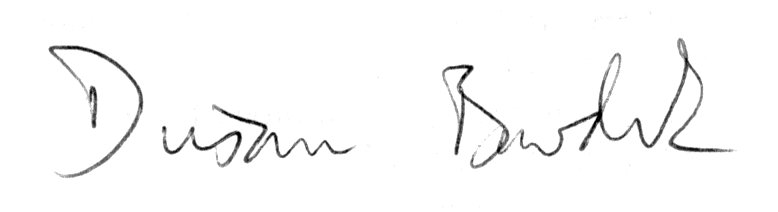 1. Uvod ……………………………………………………………………………………2. Povzetek stanja kakovosti na področjih (dejavnostih) ……………………………..2.1. Izobraževanje ……………………………………………………………………...2.1.1 Dodiplomski študij……………………………………………………….........2.1.2 Izredni študij……………………………...…………………………………...2.1.3 Podiplomski študij …………………………………………………………....2.2. Raziskovanje, razvojna in umetniška dejavnost …………………………………..2.2.1 Raziskovanje in razvojna dejavnost …………………………………………..2.2.2 Umetniška dejavnost ………………………………………………………….2.3. Mednarodna dejavnost …………………………………………………………….2.4. Knjižnice in založniška dejavnost ………………………………………………...2.4.1. Knjižnica in čitalnica ………………………………………………………...2.4.2. Založniška dejavnost …………………………………………………………2.5. Investicije in vzdrževanje, prostori in oprema ……………………………………2.6. Informacijski sistem ………………………………………………………………2.7. Človeški viri, osebje ………………………………………………………………2.8. Študenti ……………………………………………………………………………2.8.1. Storitve za študente, tutorstvo ………………………………………………..2.8.2. Interesna dejavnost …………………………………………………………..2.8.3. Študentski svet ………………………………………………………………..3. Opis aktivnosti za razvoj spremljanja in zagotavljanja kakovosti ………………...3.1. Sestava in delovanje komisij oz. organov zadolženih za kakovost ……………….3.2. Priprava dokumentov za sistem kakovosti, instrumentov in kazalcev kakovosti ...3.3. Izvajanje študentskih anket o pedagoškem delu …………………………………..3.4. Izvajanje drugih anket ter analiz …………………………………………………..3.5. Zunanje evalvacije in akreditacije ………………………………………………...3.5.1. Članice ……………………………………………………………………….3.5.2. Univerze ……………………………………………………………………...4. Zaključek ……………………………………………………………………………...5. Viri in literatura ……………………………………………………………………… 34445566781010101112131414141415151616161717171818